Проект «Использование технологии «кроссенс» в развитии интеллектуальных способностей старших дошкольников.»Содержание 1. Аннотация проекта2. Основная проблема3. Актуальность проекта4. Практическая значимость5. Основные ориентиры проекта6. Цели и задачи проекта7. Новизна проекта 8. Практическая значимость проекта 9. Ресурсное обеспечение проекта10.Этапы реализации проекта11. План реализации проекта12. Ожидаемые результаты13. Перспективы распространения проекта14. Возможности дальнейшего развития15. Список литературыСодержательная часть проекта.Аннотация проекта: Объекты нашего мира многомерны во многих смыслах, и именно на пересечении этих смыслов часто открываются крупицы истинного знания, новые свойства или скрытые глубины.Развитие логического, творческого мышления и познавательной инициативы у детей старшего дошкольного возраста является одним из приоритетных направлений деятельности педагогов в ДОУ. Как развивать логическое мышление ребенка и его мыслительную деятельность интересно, творчески, нестандартно, но в тоже время эффективно? Сегодня мы встречаем всё больше технологий, которые позволяют сделать образовательный процесс интересным для дошкольников.Данный проект предполагает внедрение в воспитательно - образовательный процесс ДОУ новой технологии Кроссенс. Что такое Кроссенс?Кроссенс- ассоциативная головоломка нового поколения.Слово «Кроссенс» означает «пересечение смыслов» и придумано по аналогии со словом «кроссворд», которое обозначает в переводе с английского языка «пересечение слов».Основная цель создания кроссенса – это придумывание и решение загадок, головоломок, ребусов.Использование нетрадиционных методов и приемов обучения дают положительный результат. Их использование способствует повышению мотивации к познавательной деятельности, развивает наглядно-образное мышление, вербальные коммуникативные навыки детей, формирует навыки работы с информацией.Основная проблема: Проблема развития творческого воображения у детей старшего дошкольного возраста отражена в Федеральном государственном стандарте дошкольного образования, представлена в целевых ориентирах на этапе завершения дошкольного образования «Ребёнок обладает развитым воображением, которое реализуется в разных видах деятельности». Социально-экономические преобразования в обществе диктуют необходимость формирования творчески активной личности, обладающей способностью эффективно и нестандартно решать новые жизненные проблемы. Но массовое обучение сводится к овладению стандартными знаниями, умениями и навыками, к типовым способам решения предлагаемых задач. В связи с этим перед дошкольными учреждениями встает важная задача развития творческого потенциала подрастающего поколения, что в свою очередь требует совершенствования образовательного процесса с учетом психологических закономерностей всей системы познавательных процессов. Современному обществу необходим активный, инициативный, креативно мыслящий и доброжелательный гражданин. Недостаточная степень развития интеллектуальных способностей тормозит работу воображения, сковывает детскую инициативу, снижает качество результатов деятельности. Поэтому возникла необходимость внедрения Кроссенс– технологии в образовательный процесс детского сада.  Актуальность проекта: Современный мир ставит перед образованием непростые задачи: подготовить ребенка к жизни в обществе будущего, которое требует от него особых интеллектуальных способностей.  В условиях реализации ФГОС ДО современное образование все более и более ориентировано на формирование ключевых личностных компетентностей, на развитие способности воспитанников самостоятельно решать проблему, на совершенствование умений оперировать знаниями, на развитие интеллектуальных способностей. Технологию кроссенс можно использовать при проведении НОД, экспериментальной, познавательной, самостоятельной, досуговой деятельности с детьми и родителями. С помощью кроссенса можно формулировать цель и тему мероприятия, изучение, закрепление и обобщение изученного материала, включать как рефлексию.Такие творческие задания, повышают инициативность, креативность, развивают воображение, фантазию, логическое и творческое мышление. У дошкольников формируется познавательная, информационная и коммуникативная деятельность.Основные ориентиры проекта:Срок реализации проекта: 1 уч.год (с 01.09.2020 по 01.06.2021) Участники проекта:воспитатели, воспитанники подготовительной группы, родители.Адресация проекта:Проект предназначен для педагогов ДОУ.Типовые особенности проекта:По характеру создаваемого продукта: информационный, творческийПо количеству участников: групповой. По продолжительности: долгосрочный. Цель: Создание условий для развития интеллектуальных способностей у детей старшего дошкольного возраста посредством технологии «Кроссенс».Задачи проекта:Совершенствовать развивающую предметно-пространственную среду через создание развивающего центра «Познавайкин мир».Разработать и внедрить игровые методы и приёмы технологии «Кроссенс» в образовательный процесс ДОУ. Повысить компетентность педагогов в использовании методов и приёмов технологии «Кроссенс» для формирования нового стиля мышления у дошкольников.Заинтересовать и подключить родителей к совместному детско-родительскому познавательному исследовательскому творчеству.Новизна: Новизна заключается в том, что метод кроссенса впервые применяется вработе с детьми старшего дошкольного возраста. Так что же такое кроссенс? Этот метод разработан Сергеем Фединым - писателем, педагогом, математиком и Владимиром Бусленко - доктором технических наук, художником и философом. Слово «кроссенс» придумано авторами по аналогии со словом "кроссворд", которое в переводе с английского означает "пересечение слов". Кроссенс впервые опубликован в 2002 году в журнале "Наука и жизнь". Авторами утверждалось, что при решении кроссенса развиваются все аспекты мышления - память, ассоциации, синтез и поиск информации, неординарность мышления. Слово «КРОССЕНС» означает «пересечение смыслов». Основная цель создания кроссенса – это придумывание и решение загадки, головоломки, ребуса. Кроссенс представляет собой ассоциативную цепочку из серии картинок, символов, каждое изображение, которого связано с предыдущим и последующим по смыслу. Символы размещены в таблицу из 9 ячеек, в центре таблицы пустой квадрат.  По желанию автора, он может быть связан по смыслу со всеми изображениями в кроссенсе. Обычно же нужно установить связи по периметру между квадратами 1-2, 2-3, 3-4, 5-6, 6-7, 7-8, 8-9, а также по центральному кресту между квадратами 2-9, 6-9.         Читать кроссенс нужно сверху вниз и слева направо, далее двигаться только вперед и заканчивать на центральном 5 квадрате, таким образом, получается цепочка, завернутая «улиткой». Начать можно как с первой, так и с любой узнаваемой картинки. Центральным является квадрат с номером 5. Но это более сложный вариант, для первоначальной работы с детьми берем более легкие цепочки. Решить кроссенс – это разгадать символ, который должен быть в этом квадрате.Задача детей: объяснить кроссенс посредством видения взаимосвязи изображений, составить рассказ. Такой прием позволяет организовать работу с текстом, рисунками, символами. Педагог может создавать разноуровневые обучающие задачи, что дает возможность продвигаться от одного уровня к другому, более сложному. Технологию «Кроссенс» необходимо адаптировать для детей старшего дошкольного возраста. Проблема использования технологии состоит в том, что у ребенка 5-7 лет практически нет ассоциативных связей, познавательные процессы находятся в стадии формирования и развития. Адаптацию развивающей технологии для дошкольников, возможно, осуществлять по следующим направлениям: - определение темы: педагог создает и решает с детьми кроссенс только в рамках одной определенной темы, постепенно расширяя ассоциативный ряд у детей. - сокращение ячеек в таблице: классический кроссенс предполагает таблицу из 9 ячеек, в которых размещены картинки, символы, знаки. Однако, дошкольникам трудно удержать такой объем информации, перекодировать, запомнить, установить связи между явлениями и предметами, изображенными в каждой ячейке. На начальном этапе применения технологии, возможно, составлять кроссенс из 3-4-5 ячеек, проговаривая с детьми возможные варианты взаимосвязи предметов и явлений; - направление решения кроссенса: кроссенс можно решать в любом направлении, т.е. все символы в таблице взаимосвязаны определенным смыслом. Однако у дошкольников наблюдается недостаточная сформированность зрительно-пространственных представлений, поэтому возникают трудности восприятия материала. Предлагается, особенно на начальных этапах использования технологии, определять направление в таблице (можно рисовать стрелочки, или просто показывать направление от одной картинке в таблице к другой по часовой стрелке).Способы чтения кроссенса: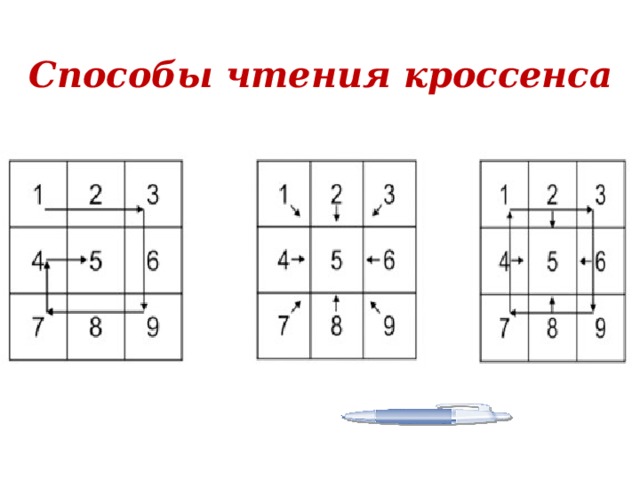 Алгоритм создания кроссенса для дошкольников:1.    Определение тематики, общей идеи.2.    Выделение элементов, имеющих отношение к идее, теме.3.    Нахождение связей между элементами, определение       последовательности.4.    Выделение отличительных черт, особенностей каждого элемента.7.     Поиск и подбор изображений, иллюстрирующих элементы.8.     Построение ассоциативной связи между образами элементов.При оценке правильности создания кроссенсов учитываются следующие параметры: конкретность образов - чем более конкретные и менее абстрактные образы использованы, тем лучше!  Когда образы на изображениях просты и логичны, для разгадки кроссенса нужно лишь знание фактов. В этом случае правильный ответ один и тематика конкретна;всеобщность - чем более очевидные или основанные на знаниях детей связи в ассоциациях, тем лучше;  полнота решения — все ли рядом стоящие картинки связаны ассоциативными рядами; краткость — нужно стараться решить кроссенс, построив наиболее короткий ассоциативный ряд;красота решения — тонкие или неожиданные ассоциативные ходы.Применение кроссенса имеет множество вариантов. Подобранные в определённой логике образы могут быть использованы на любом этапе работы с детьми: на стадии определения темы образовательной деятельности;для определения и постановки проблемы; для закрепления материала; как способ организации групповой работы (составление кроссенса на заданную тему из предложенных изображений);как творческая совместная работа родителей с детьми. Технология «Кроссенс» позволяет: - упражнять детей в умении выделять и называть предметы, их признаки, состояния, действия; -  учить детей классифицировать и обобщать предметы, явления; -  развивать зрительное восприятие; - учить определять пространственные отношения символов, размещенных в таблице; - учить употреблять в речи предложно-падежные конструкции; - учить детей анализировать, вычленять части, объединять в пары, группы, целое, систематизировать предметы по основному и второстепенным признакам; - развивать логику; - развивать образное мышление; - учить детей связно мыслить, составлять рассказы, перекодировать информацию; - развивать смекалку, тренировать внимание.Предполагаемый результат применения технологии: - сформированность у детей обобщений, ассоциативных связей, соответствующих возрасту; - сформированность у детей умения правильно употреблять в речи предложно - падежные конструкции; - коррекция лексико - грамматического строя речи, автоматизация поставленных звуков в свободной речи детей; - сформированность мелкой моторики, зрительно - пространственных ориентировок, соответствующих возрасту детей; -  выявление творческих способностей воспитанников для дальнейшего их развития.Кроссенс - хороший способ не только найти связи между объектами (предметами) и явлениями, но и углубить понимание детьми уже известных понятий и явлений. Дети раскрывают новые грани понимания привычных вещей, быстро запоминают материал, развивают логическое и творческое мышление.  Проект реализуется в приоритетных видах деятельности детей дошкольного возраста:-Игре-Конструировании-Познавательно-исследовательской деятельности-Проектной деятельности -Различных видах художественно-творческой деятельности. Практическая значимость проекта Ресурсное обеспечение проекта: Кадровое: Заведующая ДОУ, зам по УВР, воспитатели, специалисты ДОУ.Информационное: доступ к сети Интернет, сайт ДОУ.Материально-техническое: Развивающий центр в группе, компьютер, принтер, фотоаппарат, картотека «кроссенсов». Этапы реализации проекта: (2020-2021 учебный год).Данный проект предполагается реализовать в три этапа:1 этап - подготовительный (сентябрь 2020г.)2 этап - практический, основной (октябрь 2020 – май 2021г.) 3 этап – итоговый (май 2021г.)План реализации проекта
Ожидаемые результаты реализации проекта: Создание в группе развивающего центра «Познавайкин мир».Внедрение игровых методов и приёмов технологии «Кроссенс» в образовательный процесс ДОУ Обеспечение максимально свободного эмоционального контакта детей друг с другом и педагогом их взаимного доверия, эмоциональной раскованности, уверенности в себе.Увеличение непосредственного участия родителей и детей в организации совместных мероприятий.Родители воспитанников познакомятся с информацией по кроссенс-технологии.Предполагаемые продукты: 1.Создание картотеки кроссенсов.2. Разработка НОД с применением технологии кроссенс.3. Презентация ««Использование кроссенс- технологии при работе с детьми».4. Фотогазета «Отгадай кроссенс» Перспективы распространения проекта:В дальнейшем, проект может быть использован другими образовательными учреждениями в качестве руководства по организации образовательного процесса в ДОУ на основе кроссенс- технологии. Проект будет опубликован на сайте ДОУ, в СМИ. Трансляция педагогического опыта на муниципальных мероприятиях.Возможности дальнейшего развития проекта:В дальнейшем, проект может быть представлен на региональном уровне – участие на Забайкальском образовательном форуме, выход на федеральный уровень (педагогические сайты, конкурсы, форумы). Литература: 1.АтемаскинаЮ.В., БогословецЛ.Г., Современные педагогическиетехнологии в ДОУ, - СПб: ООО «Издательство «Детство-пресс», 2012г.2. Зайцев В.С. Современные педагогические технологии: учебное пособие. –В 2-х книгах. – Книга 2 Челябинск, ЧГПУ, 2012 – 496 с.3. Сыпченко Е.А., Инновационные педагогические технологии. Методпроектов в ДОУ, - СПб: ООО «Издательство «Детство-пресс», 2013г.4.ЯфаеваВ.Г.Развитие интеллектуальных способностей старшихдошкольников: Программ – руководство. Уфа: БИРО. - 65 с.5.Интернет-ресурсы.Этап Содержание этапаНаправление работы I этапподготовительный: сентябрь 2020 года.Изучение литературы по данной теме.Создание педагогически целесообразной развивающей среды- центр «Познавайкин мир».  Оформление картотеки кроссенсов.   Изучение теоретических аспектов по данной проблеме в педагогике. Знакомство с работами ведущих авторов по данной проблеме исследования. Обогащение предметно-развивающей среды для реализации на практике технологии «кроссенс».Создание условий, стимулирующих детскую инициативу, творчество для совместной деятельности взрослых и детей на основе кроссенс-технологии.II этап Практический, основной: октябрь-май 2020-2021 гг.Работа с родителями:  Родительское собрание с использованием кроссенс-технологии.Консультация для родителей «Что такое кроссенс» «Семинар-практикум «Растим «любознайку».Игротека для родителей «Кроссенс-игры: развиваем творческое мышление дошколят».Педагогическая гостиная «Развиваем речь детей с помощью кроссенс технологии».Работа с педагогами:Консультация для педагогов «Использование Кроссенс-технологии в ДОУ» Мастер-класс «Учимся составлять кроссенс»Информационный стенд: буклеты, памятки по данной теме.Участие в РМО ресурсный центр «Технологии нового поколения» - показ НОД с применением данной технологии.Работа с детьми: Использование кроссенс-технологии в непосредственно-образовательной работе с детьми (познавательное развитие, речевое развитие, художественно-эстетическое развитие, социально-коммуникативное развитие).Информационное сопровождение родителей воспитанников по применению кроссенс-технологии.Родители становятся активными участниками образовательного процесса в ДОУ, укрепляются и формируются доверительные взаимоотношения детский сад-семья.Дать представления о Кроссенс-технологии и методах работы в дошкольном образовательном учреждении.Информационное сопровождение педагогов по данной теме.Подбор, накопление и систематизация материалов для реализации проекта.Внедрение элементовкроссенс-технологии вработу сдошкольниками.Повышение у детей образовательной мотивации, развитие творческих способностей, формирование исследовательских навыков, самореализации детей.Формирование у детей навыков взаимодействия со сверстниками, проявления инициативы, толерантности, взаимопомощи. III этап аналитический: май 2021 г.Подвести итоги работы по проекту в виде: Фотогазета «Отгадай кроссенс»Диагностика детей. Анкетирование родителей «Применение кроссенс -технологии в воспитании ребенка в ДОУ и семье».Презентации на основе материалов по данному проекту на педсовете ДОУ.Производить обмен материалами из опыта работы по проекту через информационные ресурсы. Анализ результатов работы по внедрению технологии в организацию образовательной деятельности.